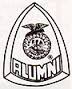 Lawrence/Nelson FFA AlumniSenior ScholarshipThe Lawrence/Nelson FFA Alumni Chapter is dedicated to supporting agricultural education.  The Chapter’s purpose is to help expand students’ agricultural experiences and opportunities while in high school and to offer financial support upon completion of high school in the form of scholarships for college-bound students.  The Chapter believes, in addition to academic achievements, that it is important that students dedicate themselves to expanding their skills through the agricultural classroom and involvement within the Lawrence/Nelson FFA chapter. The scholarship process will consist of three phases:Application FormInterview with Lawrence/Nelson FFA Alumni Scholarship CommitteeParticipation and performance in the classroom and the FFA ChapterStudents applying for the Lawrence/Nelson FFA Alumni Scholarship must meet the following requirements:Have a minimum GPA of 2.5Must be an FFA member for at least 2 yearsComplete the three phases of the scholarship applicationIn the event of a close decision, the Alumni Scholarship committee reserves the right to give preference to a student pursuing a degree in agricultureThe scholarship deadline is March 20, 2019.  Please submit the scholarship application and Letters of Reference to Mrs. Trausch. Tentative interview date is set for April 12, 2018.We look forward to receiving and reviewing your application!Lawrence/Nelson FFA Alumni Chapter